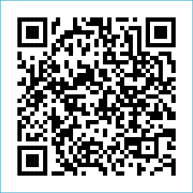 ST MARY’S PARISH NEWSLETTER - TARBERTParish Office Opening Hours:				              			   	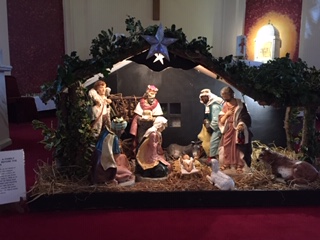               Mon. 10.30am -2.30pm. Wed. 10.30am-1.30pm                                  	                                 Priests :	Fri. 10.30am-2.30pm  Phone ; 068-36111.				   	                  Fr. Sean Hanafin   087-8341083Email: tarbert@dioceseofkerry.ie							    Fr. Michael Hussey 087-2386084Notices for Parish Newsletter have to be in on					    Safeguarding Children: 087-6362780 Wednesday by 12 Noon.								    Defib. Emergency No.    999 or 112Webpage: www.stmarystarbert.com							(Outside Surgery Hours)         Sunday 31st December 2023       The Holy Family of Jesus, Mary and JosephPRIEST ON DUTY THIS WEEKEND:   Fr. Denis O’ Mahony    087-6807197.PARISH OFFERTORY COLLECTION    Amount received will be published at the end of each month.  LIVE SERVICES – All Masses are now being live streamed from our Church. Just go to the Church website – www.stmarystarbert.com and you can watch on your phone, tablet, computer or smart T.V. When you log in and see the picture of the Altar, just underneath this, click on the mute button and you will then have the audio as well.  ReflectionWe cannot see the stars in the bright light of day,but only in the darkness of night.The Magi saw the star only becausethey were not afraid to travel in the dark.In a sense, all of us are night-time travellers.However, we need no longer fear the darkness,because with the coming of Christa light has come into the world,a light that shines in the dark,a light that no darkness can overpower.NEW YEAR’S BLESSINGS TO YOUFr. Michael, Fr. SeánFr. John, Fr. Martin and Fr. Philiptake this opportunity to wish youa Happy, Peaceful and Safe New Year.THANK YOU - for your continuing support and financial donations that underpin the smooth running of St. Mary’s Parish Church. Please continue to donate what you can on a weekly basis at any of our Masses on Friday, Saturday, Sunday or Monday. Donations can also be made by bank transfer – our bank details are as follows :IBAN No- IE76 AIBK 9354 3380 3050 83, Account Name – Tarbert Church Account, Bank - AIB, The Square, Listowel  Co. Kerry.  Thanking you on behalf of the Finance Committee,John McMonagle (Chairperson), Fr. Sean Hanafin, Mary Holland, Kitty Kelly, Amanda O’Sullivan, Seamus Enright, Declan Downey, Gabriel McNamara and Paddy Creedon.  CHURCH ENVELOPES - All the boxes of Church envelopes have now been delivered around the Parish,  if there is anyone who did not get a box and would like to have one, you may call the Parish Office on 068-36111 during office hours and James will arrange to have one delivered to you.BINGO – New Year’s Bingo will be on next Wed. 3rd Jan. at 8pm in the Community Centre – with a new caller – and bigger and better prize money also.Day/DateTimeIntentionSaturday 30th 6pmElizabeth Kissane, St. Patrick’s Tce.Der O’ Connor, Ballinoe.Henry and Margaret O’ Donnell, The Square.Dan and Kathleen O’ Connor, Tieraclea.Sunday 31st 11.30amEileen Steel, Kilpadogue.       ( 1st Anniversary )Irene, Tommy and Michael Brassil, Shanaway.Monday 1st _____No Mass.Tuesday 2nd 7pmMass in Ballylongford.Wednesday 3rd ______No Mass.Thursday 4th 10amMass in Asdee.Friday 5th 6pmMass in Tarbert.Vigil of The Epiphany of the Lord.O’ Brien Family Members, Shanaway.Saturday 6th 6pm Michael Hennessy, Tarbert.    ( 1st Anniversary )Maurice O’ Connor, Main St.Sunday 7th 11.30amJack O’ Dowd, Carhoona.        ( Months Mind )Deceased Kennedy Family Members, Tarbert / MoyvanePaddy and Nora Lynch and Kitty Moran, Chapel St.